AUDYT WEWNĘTRZNY CERTYFIKATU JAKOŚCI„LIDER INDYWIDUALNEGO ROZWOJU DZIECKA”Proszę wypełnić  arkusz, dając odpowiedzi krótkie, ale konkretne.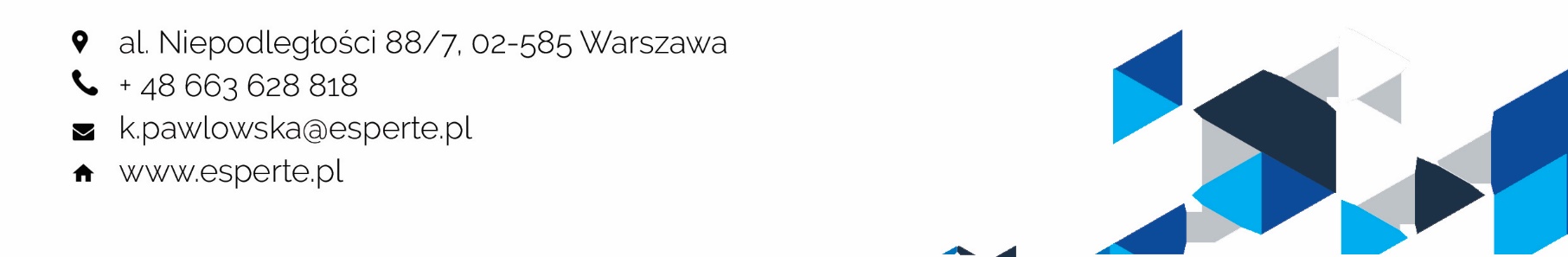 Dane przedszkolaDane przedszkolaNazwa przedszkolaAdres przedszkolaE-mailTelefonImię i nazwisko dyrektoraImię i nazwisko osoby wypełniającej arkusz „audyt wewnętrzny”Data audytuBaza i wyposażenieBaza i wyposażenieKąciki, strefy aktywności dowolnej w salach przedszkolnychWymienić rodzaje kącików, stref aktywnościOrganizacja przestrzeni- umożliwianie aktywności poznawczej oraz rozwijanie zainteresowańWymienić wyposażenie inne niż kącikiWyposażenie przedszkola oraz  sal - dostosowanie do potrzeb i możliwości dzieciUwagi na ten temat  Dostosowanie przedszkola do pobytu dzieci  niepełnosprawnychMiejsce na prezentację samorzutnie wykonanych wytworów plastyczno-konstrukcyjnychJest / nie ma , organizacjaTeren przedszkola umożliwiający różnorodną aktywność dowolną, rozwój zainteresowańJak jest zorganizowany, uwagiInne uwagi na temat warunków materialnych umożliwiających rozwój potencjału dzieciWpisaćMetody i działania przedszkolaMetody i działania przedszkolaKoncepcja przedszkola a personalizacja edukacjiczy koncepcja zawiera zapisy na ten temat?, uwagiRealizowane programywymienić Stosowane metody i formy wspierające indywidualny rozwój dzieckawymienić Nowatorstwo pedagogiczne w kontekście realizacji indywidualnych potrzeb i możliwości dzieciwymienić nowatorskie metody oraz  innowacje – jeśli są realizowane:Inne działania przedszkola na rzecz indywidualnych potrzeb i możliwości dzieckawymienićWspółpraca z rodzicami na rzecz wspierania potencjału dzieckawymienićWspółpraca z innymi podmiotami na rzecz wspierania potencjału dzieckawymienićPomoc psychologiczno - pedagogicznaPomoc psychologiczno - pedagogicznaCzy w przedszkolu rozpoznaje się i dokumentuje indywidualne potrzeby i możliwości dziecitak/nieCzy nauczyciele określają wnioski do indywidualizacji oddziaływańtak/nieFormy indywidualizacji oddziaływań, pomoc w toku bieżącej pracy udzielana przez nauczycieliuwagi na ten tematFormy pomocy psychologiczno -pedagogicznej realizowanew przedszkoluterapia logopedyczna – ile dziecizajęcia korekcyjno kompensacyjne – ile dziecizajęcia socjoterapeutyczne – ile dzieciIlość  dzieci z opiniami poradni psychologiczno-pedagogicznejpodać liczbęIlość dzieci z orzeczeniami o potrzebie kształcenia specjalnegopodać liczbęRealizacja indywidualnego rocznego przygotowania przedszkolnegotak/nieRodzaje zajęć rewalidacyjnych realizowanych w przedszkoluwymienićSpecjaliści zatrudnieni w przedszkolu (bez względu na formę i wymiar zatrudnienia)wymienić specjalnościCzy przedszkole realizuje wczesne wspomaganie rozwojutak/nieZakres współpracy z rodzicami w ramach udzielania pomocy ppwymienićZakres współpracy  z innymi podmiotami w ramach udzielania pomocy ppwymienićDokumentacja - dane zastaneDokumentacja - dane zastaneObserwacje pedagogicznew jaki sposób są dokumentowane?Wnioski do indywidualizacjijak są dokumentowane ?Dokumentowanie indywidualnej  pracy  z dzieckiem w grupie przedszkolnejw jaki sposób?Dokumentacja pomocy psychologiczno-pedagogicznejco zawiera?Inna dokumentacja potwierdzająca indywidualne podejście do potrzeb, możliwości i zainteresowań dzieci.Wymienić